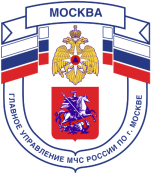 Главное управление МЧС России по г. Москве Управление по Новомосковскому и Троицкому АО2 региональный отдел надзорной деятельности и профилактической работы108841, г. Москва, г.о. Троицк, ул. пл. Верещагина д. 1 телефон: 8(495)840-99-70,E-mail: tinao2@gpn.moscow_____________________________________________________________________________Уважаемые москвичи и гости столицы!Региональный отдел Управления по ТиНАО Главного управления МЧС России по г. Москве напоминает, при эксплуатации электрических приборов запрещается:  использовать приемники электрической энергии (электроприборы) в условиях, не соответствующих требованиям инструкций предприятий-изготовителей, или имеющие неисправности, а также эксплуатировать электропровода и кабели с поврежденной или потерявшей защитные свойства изоляцией;  устанавливать самодельные вставки «жучки» при перегорании плавкой вставки предохранителей, это приводит к перегреву всей электропроводки, короткому замыканию и возникновению пожара;  окрашивать краской или заклеивать открытую электропроводку обоями;  пользоваться поврежденными выключателями, розетками, патронами;  закрывать электрические лампочки абажурами из горючих материалов.  использование электронагревательных приборов при отсутствии или неисправности терморегуляторов, предусмотренных конструкцией Недопустимо включение нескольких электрических приборов большой мощности в одну розетку, во избежание перегрузок, большого переходного сопротивления и перегрева электропроводки. Не оставляйте горючие материалы в непосредственной близости от включенных и оставленных без присмотра электронагревательных приборов (электрические плиты, кипятильники, камины, утюги, грелки и т.д.). Включенные электронагревательные приборы должны быть установлены на негорючие теплоизоляционные подставки. Для предупреждения высыхания и повреждения изоляции проводов запрещается прокладка их по нагревающимся поверхностям (печи, дымоходы, батареи отопления и т.д.). Перед уходом из дома на длительное время, нужно проверить и убедиться, что все электронагревательные и осветительные приборы отключены. Тел. пожарной охраны – 101, 01Единый телефон доверияГлавного управления МЧС России по г. Москве: (495) 637-22-22http://www.mchs.gov.ru/ – интернет сайт МЧС России